 ciências - mamíferosHoje falaremos um pouco sobre um grupo de animais os MAMÍFEROS.Antes de assistir ao vídeo escreva o que você entende por animal mamífero.________________________________________________________________________________________________________________________________________________________________________________________________________________________________________________________________________________________________________________________________	Agora, assista ao vídeo e responda as questões abaixo.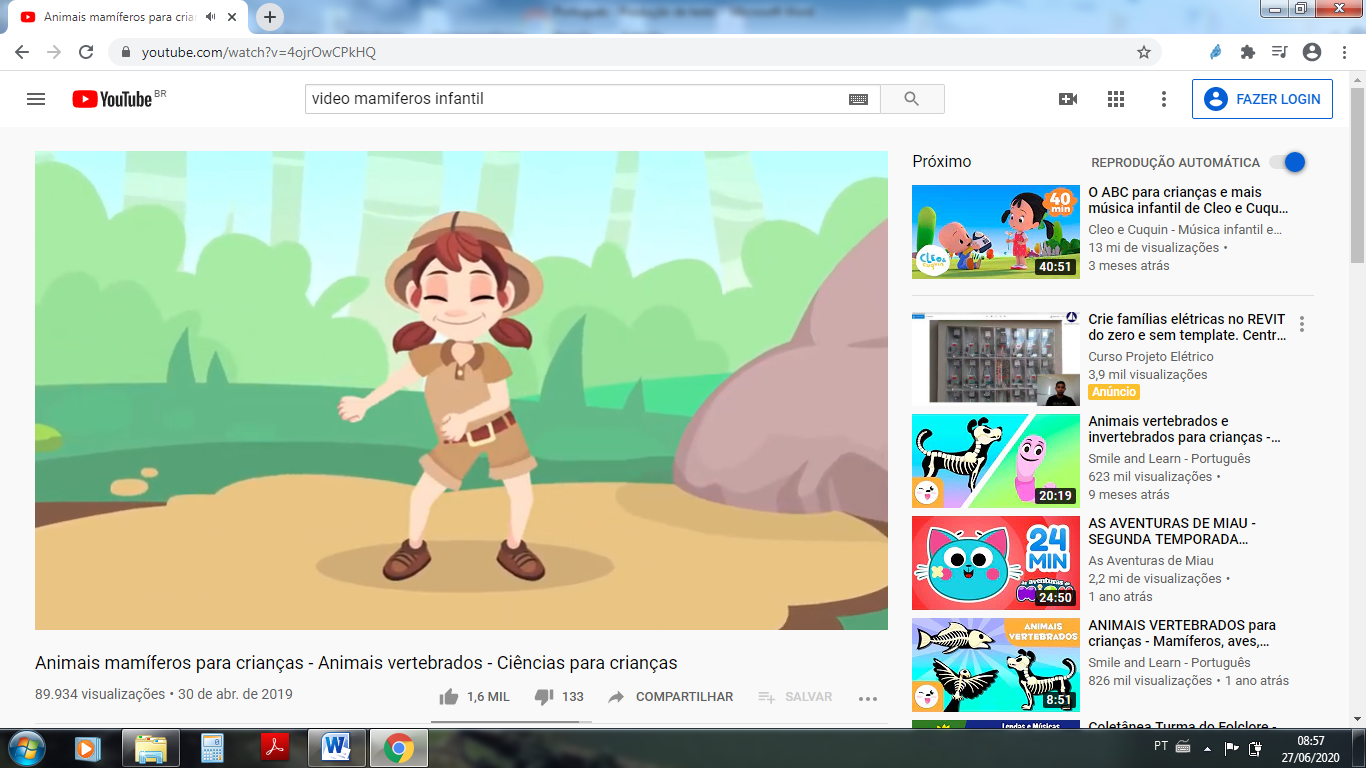 Disponível no link: https://youtu.be/4ojrOwCPkHQ 1.Que tipo de animais são os mamíferos?________________________________________________________________________________________________________________________________________________________________2.Quais são as suas características?________________________________________________________________________________________________________________________________________________________________________________________________________________________________________________________________________________________________________________________________________________________________________________________________________________________________________________________________________________________________ 3.  Complete a tabela de acordo com os mamíferos apresentados no vídeo.Quais são os mamíferos que vivem na terra, na água e podem voar?4.No texto fala sobre três curiosidades de alguns mamíferos. Escreva quais são essas curiosidades.____________________________________________________________________________________________________________________________________________________________________________________________________________________________________________________________________________________________________________________________________________________________________________________________________________________________________________________________________________________________________________________________________________________________________________________________________________________________________________________________________________________________________________5. A que conclusão você chegou sobre o que são animais mamíferos após assistir ao vídeo? É a mesma coisa que você imaginava?________________________________________________________________________________________________________________________________________________________________________________________________________________________________________________________________________________________________________________________________6.  Você concorda com  a menina do vídeo  quando ele disse que o ser humano é um animal mamífero? Por quê?________________________________________________________________________________________________________________________________________________________________________________________________________________________________________________________________________________________________________________________________VIVEM NA TERRAVIVEM NA ÁGUAPODEM VOAR